RUSIA ANTIGUA 2019 – 09 días. FixTour terrestre grupal (de fechas fijas de inicio del tour) en autobús por las ciudades medievales rusas.INTRODUCCIÓN:	Nuestras salidas especiales con fechas fijas de inicio del tour (fixtour) con servicios terrestres en grupo de habla hispana en la temporada alta de verano en Rusia – desde Mayo hasta Octubre 2019. Este único tour por autobús no solo enlaza dos capitales de Rusia – San Petersburgo y Moscú, también une partes principales de dos famosas y populares internacionalmente rutas turísticas – ANILLO DE PLATA y ANILLO DE ORO de Rusia. Las ciudades medievales que visitarán son las más cultas y religiosas de este enorme país. Es decir, este interesante recorrido une en un solo viaje dos más grandes y importantes ciudades de Rusia antigua y contemporánea – Moscú y San Petersburgo, pero también visitando las ciudades antiguas medievales de la parte central de la llanura europea de Rusia entre estas están: Nóvgorod el Grande y la de Tver, incluye también la parte más importante y atractiva de la ruta turística mundialmente reconocida – ANILLO DE ORO RUSO. Esta ruta está reconocida por la UNESCO como patrimonio de la humanidad. ANILLO DE ORO de Rusia es el nombre convencional de una cadena de relativamente pequeñas ciudades medievales al Noroeste de Moscú en la pintoresca parte central de la provincia rusa que tienen una historia significativa para todo el estado ruso. Esta región es el corazón de Rusia antigua del siglo XII e Incluye más de 20 ciudades de los Principados medievales, entre estas hay 3 que son las principales e imperdibles - Sérguiev Posád, Súzdal y Vladímir:Sérguiev Posád (antes Zagórsk) – centro espiritual de la religión cristiana ortodoxa rusa, residencia de verano de su Santidad el Patriarca de la Iglesia rusa Kiríll, el Monasterio (Laura) abierto al culto en donde viven más de 400 monjes, en este recinto del monasterio, se encuentra la Academia Suprema ortodoxa y el Seminario de Teología. En la época anterior Laura era un lugar sagrado de peregrinación de los Zares y nobleza rusa, así que en el siglo XVII fue construido un Palacio para recibir a los huéspedes de honor. El conjunto arquitectónico del Monasterio de los siglos XV-XIX representa todas las etapas del desarrollo y florecimiento de la arquitectura rusa y está estrechamente vinculado con la historia del estado ruso. Súzdal – ciudad única en su género, surgió a principios del siglo XI como la capital del Principado ruso e importante centro regional de artesanos y comerciantes, situada en un lugar muy pintoresco a la orilla del bonito río Kámenka entre extensos campos de lino y bosques de abedules. Muchos artífices rusos construían y creaban esta perla de arquitectura y arte de madera durante siglos medievales. El día de hoy la llaman “Museo al aire libre” porque se ha conservado intocable y casi completo desde el siglo XVII hasta nuestro tiempo. Esta urbe tiene su encanto irresistible por la belleza de sus típicas iglesias y catedrales, monasterios y conventos, casitas (ízbas) hechas de madera con los adornos y ventanas talladas e incrustadas.Vladímir – una de las ciudades más antiguas de Rusia fundada en 1108 por El Gran Príncipe Vladímir Monomakh fue el centro político, comercial y artesanal ocupando durante largo periodo importantísimas posiciones en la parte central de Rusia. Este símbolo sagrado de la creación del estado ruso ha conservado hasta los días de hoy los monumentos únicos de la famosa arquitectura rusa antigua – la catedral de San Demetrio, la Catedral de la Asunción decorada con los frescos del famoso pintor de íconos Andrey Rubliov, Puertas de Oro etc. 	El nombre del tour RUSIA ANTIGUA significa que el recorrido muestra la parte del territorio ruso más antiguo de los siglos medievales y se refleja con la principal religión de los rusos – ortodoxia cristiana de origen bizantina. La fe ortodoxa cristiana rusa fue adoptada en el siglo X por los eslavos del Este gracias a la actividad de misioneros procedentes del Imperio bizantino y es la práctica religiosa mayoritaria del país. Los no creyentes ven con respeto una Iglesia que es símbolo de la herencia y cultura rusa. En la Federación de Rusia habitan más de 80 nacionalidades y etnias que practican libremente todas las religiones principales del Planeta – cristianismo, islam, judaísmo, budismo, etc. pero la gran mayoría de los rusos se consideran creyentes de la religión Cristiana Ortodoxa. Durante la época soviética el gobierno bolchevique luchaba en contra de todas estas religiones matando a muchos sacerdotes y destruyendo las iglesias.  Por eso el regreso actual a la fe y desarrollo activo de los cultos religiosos en actualidad es un gran logro para un país donde el Ateísmo fue la “religión” durante más de 70 años.	Cupo de este paquete turístico terrestre es bastante limitado con el precio grupal accesible en la temporada alta, es necesario reservar con anticipación y realizar el depósito necesario para reservar sus lugares garantizados en grupos. ITINERARIO DESCRIPTIVO DEL TOUR:Día 01, Domingo –	SAN PETERSBURGO (traslado IN sin guía)Llegada a San Petersburgo – “La Venecia del Norte”, “La Palmira Boreal”, "Aurora del Norte" y la “Capital cultural de Rusia” son algunos de los nombres relacionados con ésta gran urbe que está situada en el noroeste del país en la costa del Mar Báltico, pero ninguno de estos nombres puede expresar plenamente el delicioso encanto, la incomparable elegancia y la asombrosa peculiaridad de San Petersburgo. Es la segunda ciudad rusa en importancia y población y siempre ha tenido significación estratégica para el estado de Rusia. Existe la opinión común de que San Petersburgo es una de las ciudades más bellas y preciosas del mundo. Traslado y alojamiento en el hotel NOVOTEL CENTRE o COURTYARD VASILEVSKY o similar (de categoría PRIMERA).Día 02, Lunes –		SAN PETERSBURGO (DB + Pushkin)Desayuno buffet. Por la mañana se ofrece la excursión a la ciudad de PUSHKIN (antes Tsárskoe Seló - Aldea de los Zares) situada a 27 kilómetros de San Petersburgo donde se visita el lujoso Palacio de Catalina I de enormes dimensiones con su inolvidable y famosa en todo el mundo Sala de Ámbar con sus enseres decorativos únicos de ámbar. Este Palacio fue anteriormente otra residencia oficial de los zares rusos con sus elegantes parques y magníficos jardines - la hermosísima obra maestra arquitectónica del estilo barroco ruso. Por la tarde tiempo libre para actividades personales o compras, se recomienda visitar los restaurantes de comida típica rusa.Día 03, Martes –	SAN PETERSBURGO (DB + City tour + Hermitage)Desayuno buffet. Por la mañana se realizará la VISITA PANORÁMICA DE LA CIUDAD conociendo sus principales avenidas como la Plaza del Palacio con la Columna de Alejandro o la Avenida Nevsky con numerosos lujosos palacios de la aristocracia rusa, soberbios templos, jardines, teatros, hoteles, tiendas, restaurantes y etc., canales con sus malecones y puentes de obras maestras y monumentos arquitectónicos como la Torre del Almirantazgo de la marina de Rusia - símbolo de la ciudad, la Catedral de San Isaac (por fuera) con el monumento "Jinete de Bronce" dedicado al Zar Pedro el Grande - fundador de la ciudad, la Catedral de la Virgen de Kazán, la Catedral de San Salvador sobre la sangre derramada (o la Iglesia de la Resurrección de Jesucristo)  (por fuera ambas catedrales) con sus pintorescas cúpulas y campanario. Se puede apreciar la influencia de la arquitectura italiana en el siglo XVIII y en menor grado de la francesa. En la ciudad se construyó un gran número de monumentos y conjuntos de arquitectura barroca y neoclásica. Continuamos la visita panorámica con la excursión a la FORTALEZA DE SAN PEDRO Y SAN PABLO, donde admiraremos el panteón de los Zares. En la Catedral de la Fortaleza se encuentra el sepulcro de los miembros de la dinastía zarista Románov comenzando desde Pedro I el Grande. Es el auténtico núcleo antiguo y otro símbolo de la ciudad. Fue la primera edificación que mandó construir según su propio diseño Pedro el Grande sobre una pequeña y pantanosa isla Zayachi (de conejo) situada entre el Rio Gran Nevá y el canal de Kronwerk. La fortaleza, que ahora se considera la mejor fortificación militar del siglo XVIII conservada de Europa, fue proyectada para defender la salida al mar Báltico y para proteger la ciudad en construcción de los constantes ataques de las tropas del Rey Sueco. Por la tarde después de la hora de comida se ofrece la visita de máximo interés turístico al Palacio de invierno, antigua residencia de los Zares de Rusia construida en el siglo XVIII en el estilo barroco ruso situada en la Plaza del Palacio (plaza principal central de San Petersburgo) y el cual alberga en la actualidad el famoso Museo del HERMITAGE que está considerado uno de los mayores museos y pinacotecas más grandes del Mundo con las fantásticas colecciones de arte en todos sus géneros. Cuenta con unos tres millones y medio de piezas de arte que se exponen en más de 400 salas.  Por la noche se ofrece como opcional (con pago adicional) un romántico paseo nocturno en el barco por el Río Nevá y sus numerosos canales.Día 04, Miércoles –	SAN PETERSBURGO / NÓVGOROD LA GRANDE / VALDAY / TVER (DB + A + C)  Desayuno buffet. Por la mañana salida en el autobús de San Petersburgo a NOVGOROD LA GRANDE, una ciudad pintoresca y antigua que fue en aquellos siglos uno de los centros medievales más ricos económicamente y más importante políticamente de Rusia. Haremos una VISITA PANORÁMICA DE LA CIUDAD y visitaremos el KREMLIN local que tiene el antiguo nombre DETINETS donde se encuentra la Catedral de Santa Sofía construida en el siglo XI – una de las más antiguas catedrales ortodoxas cristianas en Rusia. en el Kremlin también conocemos el histórico monumento dedicado al Milenio del bautizo de la antigua Rus. Almuerzo en un restaurante típico ruso. Continuamos nuestro viaje hacia otra ciudad de esta región – VALDAY, donde se encuentra el famoso Monasterio Iversky (fundado en 1653) en una de las islas del cercano lago Valdáy. Continuamos hacia la típica ciudad provincial rusa – TVER, es un importante centro industrial y de transporte terrestre y fluvial situado en la confluencia de los ríos Volga y Tveritsá. Alojamiento y cena en el hotel TVER HOTEL o similar (de categoría PRIMERA).Día 05, Jueves –	TVER / SERGUIEV POSAD (antes ZAGORSK) / SUZDAL (DB + A + C)  Desayuno buffet. Por la mañana hacemos un breve PASEO PANORÁMICO por esta bonita ciudad de TVER. Y después nos dirigimos hacia la pequeña ciudad provincial de KLIN conocida en todo el Mundo por haber sido la casa residencial del genial compositor ruso Petr Chaikovsky que se conserva convertida al museo. Es aquí donde el compositor creó la música de sus célebres ballets: "La bella durmiente", "El lago de los cisnes" y "El cascanueces" entre otros. Sacamos fotos sin entrar dentro. Después de esta interesante visita salimos al rumbo del mundialmente conocido ANILLO DE ORO de Rusia, en donde empezamos con la visita a la ciudad de SÉRGUIEV POSÁD (antes Zagorsk), donde conoceremos el Monasterio de Laura de Sérguiev Tróitskiy (de la Santísima Trinidad y San Sergio) construido en el siglo XIV y considerado como centro espiritual más importante de Rusia, ahora es la sede del actual Patriarca de la Iglesia ortodoxa cristiana rusa Kiríll y santuario principal de la Iglesia ortodoxa de toda Rusia, en el territorio del monasterio se encuentran varias importantes iglesias, entre estas es la Catedral de la Santa Trinidad. Almuerzo en un restaurante típico ruso. Por la tarde viajamos hacia Súzdal (a 190km. de Sérguiev Posád), la más hermosa de las ciudades de la ruta de ANILLO DE ORO. Llegada a SUZDAL. Alojamiento y cena en el hotel VELIY HOTEL SUZDAL o similar (de categoría PRIMERA).Día 06, Viernes	– 	SUZDAL / VLADIMIR / MOSCU (DB + A)  Desayuno buffet. Por la mañana VISITA PANORÁMICA de las antiguas ciudades rusas VLADIMIR y SUZDAL incluyendo sus principales catedrales y monumentos históricos. SUZDAL es una ciudad-museo cuyos monumentos arquitectónicos constituyen un conjunto magnífico y armonioso. En el Monasterio de San Eufemio escucharemos el concierto de campanas. También incluiremos el Museo de la Arquitectura de Madera, que ilustra el antiguo modo de vida campesino con sus casas de troncos, sus molinos y la Iglesia de la Transfiguración. En este centro turístico a los visitantes se ofrece las únicas clases de la producción y la pintura de famosas muñecas – MATRIÓSHKAS. El primer conjunto de la famosa muñeca rusa de madera fue tallado en 1890. Tradicionalmente, la capa exterior es una mujer, vestida con un zafarán – vestido femenil campesino ruso tradicional: largo, pintoresco y sin forma. El número de muñecas en el interior una en una puede ser cualquier, la más pequeña es típicamente una bebé se hace de una sola pieza de madera. Almuerzo en un restaurante local. Tras ello viajamos hacia la ciudad de VLADIMIR. La ciudad es sede de un museo de historia y antigüedades religiosas, una galería de arte y una escuela de formación de maestros. Los edificios históricos de la ciudad que visitaremos son la Catedral de la Asunción, la Puerta de Oro, una antigua puerta de la ciudad. Salida y llegada a Moscú (a 220 km). Alojamiento en el hotel HOLIDAY INN LESNAYA o similar (de categoría PRIMERA).Día 07, Sábado –	MOSCU (DB + City tour + Metro opcional)           Desayuno buffet. Moscú es el corazón de Rusia, una ciudad antigua y siempre joven, de muchas caras y al mismo tiempo de una sola. Moscú crece y se transforma a ojos vista, sin perder por ello su aspecto de auténtica ciudad rusa y simultáneamente europea. Por la mañana VISITA PANORÁMICA DE LA CIUDAD que incluye La Plaza Roja con la majestuosa Catedral de San Basilio famosa en el mundo por su pintoresca y complicada fachada decorada con cúpulas de colores en forma de cebollas y también cerca de la Muralla del Kremlin en la Plaza Roja se encuentra el Mausoleo del fundador del Estado soviético, Vladimir Lenin y el panteón de todos los líderes de aquella URSS. En épocas anteriores en la Plaza Roja pasaban todo tipo de eventos, tanto religiosos, como laicos. En la época soviética las fiestas de la Revolución Socialista de Octubre y de la Victoria en la Segunda Guerra Mundial se conmemoraban con desfiles militares. Además, la visita panorámica incluye unos monumentos, catedrales y avenidas de la capital rusa, como el mundialmente famoso Teatro Bolshoy, el convento de Novodévichi, las Colinas de Lenin con la Universidad Estatal de Lomonósov, el estadio Olímpico “Luzhnikí”, etc. Por la tarde tiempo libre para actividades personales o se ofrece visita opcional (con pago adicional) al Metro de Moscú. Inaugurado el 15 de mayo de 1935 por el poder soviético como símbolo del avance tecnológico e industrial del sistema político, el Metro de Moscú era conocido como el “Palacio del Pueblo”. En su decoración participaron los más importantes artistas de la época y se utilizaron materiales procedentes de todos los rincones del país, queriendo simbolizar la unidad de los pueblos soviéticos. Por la noche recomendamos como opcional (con pago adicional) un concierto folklórico.Día 08, Domingo –	MOSCU (DB + Kremlin + Armería)  Desayuno buffet. Por la mañana visita a la ciudadela del KREMLIN conociendo sus principales Catedrales más bellas e importantes, un conjunto artístico más impresionante del mundo, una antigua ciudad dentro de otra, que nació en 1156. Aquí dejaron su huella creadora grandes artistas italianos y franceses en época de Iván III. Destacan: el Palacio del Arsenal con 875 cañones, el Palacio del Senado, el Teatro del Kremlin y el Palacio de los Congresos, el Campanario del Iván el Terrible, el enorme Cañón Zar que nunca fue usado, pero fue el más grande del mundo, la gigantesca Campana Zarina, las Catedrales del Arcángel San Miguel, la Catedral de los Doce Apóstoles, la Catedral de la Asunción – la más elegante y representativa con cúpulas en forma de bulbo.  Continuaremos la visita al Kremlin moscovita con la excursión al Museo de la ARMERÍA que contiene una excelente y única colección de joyas, piedras preciosas, armas y otros tesoros de la corona rusa. Por la tarde tiempo libre para las actividades personales o compras. Por la noche como opcional (con pago adicional) se ofrece el paseo por el río Moskvá en el barco, maravillosa posibilidad de admirar los magníficos paisajes e iluminaciones de Moscú.Día 09, Lunes –		MOSCU (DB + traslado OUT sin guía)Desayuno buffet. Traslado al aeropuerto y salida en vuelo a su destino. Fin de nuestros servicios.NOTAS:	* En Moscú La Plaza Roja y Kremlin cierran en distintas ocasiones debido a desfiles militares, actos oficiales masivos, celebraciones de los festivales y ferias nacionales, concursos y conciertos internacionales, actividades religiosas, etc. y la administración del Kremlin nunca da explicaciones a este respecto. Si esto ocurriera la visita prevista en el programa se realiza exteriormente o se verá modificada *	** Referente de las visitas opcionales en Moscú y San Petersburgo: favor de solicitar la cotización correspondiente con anticipación (antes de salida de viaje) tomando en cuenta que la prestación de estos servicios está sujeto a disponibilidad y autorización del proveedor de Rusia**PRECIOS DEL PAQUETE TURÍSTICO TERRESTRE GRUPAL POR PERSONA EN $ USD:Única categoría de alojamiento: PRIMERA**** hotel NOVOTEL CENTRE o COURTYARD VASILEVSKY o similar en San Petersburgo – http://www.espanol.marriott.com/hotels/travel/ledcy-courtyard-st-petersburg-vasilievsky/;hotel TVER HOTEL o similar en Tver – http://hoteltver.ru/ ;   hotel VELIY HOTEL SUZDAL o similar en Suzdal – http://www.veliy-hotels.com/en/ ;  hotel HOLIDAY INN LESNAYA o similar en Moscú – http://moscow-hi.ru/lesnaya/en/ .Precio incluye:08 noches de alojamiento en hoteles previstos de categoría PRIMERA**** con desayuno diario tipo buffet (DB); 3 almuerzos: (1 en Nóvgorod en día 04, + 1 en Serguiev Posad en día 05, + 1 en Súzdal en día 06) y 2 cenas (1 en Tver en    	día 04 + 1 en Súzdal en día 05). Traslados individuales IN / OUT (sin guía acompañante);Autobús turístico de lujo con aire acondicionado en todo el recorrido entre San Petersburgo y Moscú;Visitas mencionadas en el itinerario con guía de habla hispana (orden de excursiones sujeto a cambio según 	horarios de museos y disponibilidad);Precio NO incluye:Vuelo trasatlántico México / Rusia / México (escoger la Línea aérea conveniente y solicitar tarifa vigente); Visa turística de Rusia (solicitar tarifa vigente).Propinas, maleteros & gastos de índole personal.Seguro de asistencia de viajero se paga adicional (consulta la tarifa vigente).Excursiones opcionales, visitas y cualquier servicio no específicamente indicados en el itinerario.DESCUENTOS:Niños de 1 a 4 años de edad viajan en este tour gratis. Niños de 5 a 10 años tienen en este tour el descuento de 25%. Para los niños menores de 16 años se alojan en la cama adicional en habitación DBL junto con sus padres, se aplica el 	descuento 20% del costo del tour.No se aplica el descuento para el tercer pasajero que se aloja en la cama adicional. PRECIOS COTIZADOS EN $ US DÓLARES AMERICANOS, VIGENTES DESDE MAYO HASTA OCTUBRE 2019 Y SUJETOS A CAMBIO SIN PREVIO AVISO POR EL OPERADOR DE RUSIA SEGÚN EL TIPO DE CAMBIO DEL DÍA ENTRE DÓLAR – RUBLO (MONEDA DE RUSIA) Y POR EL TIPO DE CAMBIO ENTRE EURO – DÓLAR. LOS PAGOS PUEDEN SER REALIZADOS EN PESOS MEXICANOS AL TIPO DE CAMBIO VIGENTE.CONDICIONES DE INSCRIPCIÓN Y RESERVACIÓN:Confirma a través del correo electrónico la disponibilidad en este FixTour.Para poder confirmar los espacios garantizados en grupos es necesario el deposito correspondiente (200.00 USD por persona), copia de pasaporte vigente, contrato de COMPRA / VENTA e itinerario firmados.Referente a las noches adicionales con hospedaje en hoteles al inicio y al finalizar el tour de autobús en las ciudades Moscú y/o San Petersburgo, así como las visitas opcionales: favor de solicitar la cotización y reservación correspondiente con anticipación (antes de salida de viaje) tomando en cuenta que la prestación de estos servicios está sujeto a disponibilidad y autorización del proveedor de Rusia.CONDICIONES DE CANCELACIÓNDesde el momento de la reserva hasta 32 días antes del viaje 		deposito no reembolsableDe 31 a 17 días antes del viaje						25% del importe total del tourDe 16 a 09 días antes del viaje						50% del importe total del tourDe 08 días y hasta el día de inicio de su viaje (no show)			Precio del tour no reembolsableDESCRIPTIVOS DE LAS EXCURSIONES PREVISTAS EN EL PROGRAMA DEL TOUR "RUSIA ANTIGUA 2019":Excursión a la Ciudad de Púshkin y visita del Palacio de Catalina con su parque.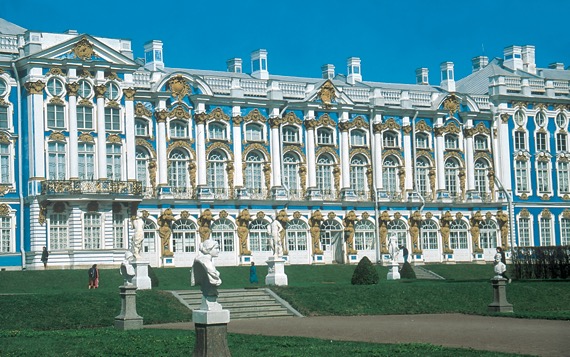 	La pequeña Ciudad de Pushkin, situada a 30 km al sur de San Petersburgo, se denominó así en honor del más grande poeta ruso, Alexander Pushkin. Antiguamente se llamaba Tsarskoie Seló, o en español significa “Aldea de los Zares” que sirvió de finca de verano a la esposa de Pedro I. En ella se encuentra una de las más bellas y lujosas residencias imperiales de Rusia, el Palacio de Catalina, cuyo nombre está dedicado a la adorable esposa de Pedro el Grande, Catalina I y cuyas fachadas alcanzan 740 metros de longitud. El Palacio diseñado por el célebre arquitecto italiano Bartolomeo Franchesco Rastrelli, autor de los más importantes monumentos y palacios de San Petersburgo, fue construido en el siglo XVIII a lo largo del reinado de cinco Zares rusos de la dinastía de Romanov. Lugar de predilección de Catalina II la Grande, en su incomparable sucesión de salones destaca la verdadera joya del palacio, Cámara (o Gabinete) de Ámbar enteramente recubierta de Ámbar del Báltico y calificado con justa razón por los entendidos de una de las maravillas del mundo. Oculta a las visitas durante casi un siglo, ha sido enteramente restaurada en 2003, con motivo del Tricentenario de San Petersburgo. También destacan la Galería Dorada con la Sala de Pinturas y el colosal Gran Salón (o de Bailes) - gran obra maestra de B.Rastrelli como decorador. La bellísima arquitectura del Palacio encuentra su reflejo en el parque circundante, donde se puede pasear entre bosques de abedules y abetos, lagos y estanques, arroyos, puentes, esculturas, pérgolas... Su plano complicado, juego de volúmenes, expresividad plástica de la silueta y profusa decoración escultórica y ornamental acentúan la idea de pabellones que servían de lugar de retiro para el descanso y entretenimiento de las personas augustas y sus aliados. La inolvidable belleza de este lugar ha sido descrita por innumerables poetas y artistas.Visita Panorámica de San Petersburgo.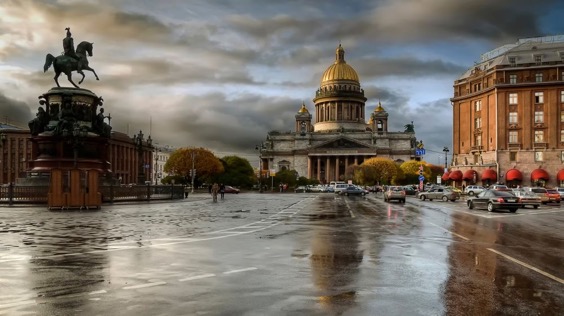  		Visita panorámica guiada en español. San Petersburgo, declarada por la UNESCO como el Patrimonio Mundial de la Humanidad es llamada la “Venecia del Norte” debido a los innumerables canales, islas y puentes que fue necesario construir para drenar el terreno y encauzar el caudaloso Río Nevá. El lujo y la creatividad utilizados en su construcción por los arquitectos, escultores y pintores más prestigiosos y mundialmente reconocidos cuales fueron invitados por los Zares rusos para darle un aspecto singular, la opulencia de la corte zarista, pueden admirarse en los numerosos lujosos palacios, teatros, majestuosas e imponentes fachadas que ornan las amplias avenidas, aquí llamadas “Perspectivas” (prospékt) y atravesadas por ríos y canales de la ciudad. Podremos apreciar la principal "Perspectiva" de la ciudad - Avenida Névsky, con sus prestigiosos edificios: Palacio Ánichkov, Palacio Belozérsky, Catedral de Nuestra Señora de Kazán, Palacio Eliséev…etc. Atravesaremos la Fontanka, pequeño río que cruza el centro urbano de San Petersburgo, así como el río Móika y el canal Griboyédov. Sobre este último se encuentra la célebre iglesia de San Salvador sobre la Sangre Derramada, de inconfundible estilo ruso con sus cúpulas multicolores y doradas, en forma de bulbo. El majestuoso Palacio de Invierno, imponente residencia de los Zares, transformado en el Museo del Hermitage, domina desde su fachada Norte el curso del Gran Río Nevá. Al otro lado del río se alza la inconfundible silueta de la Fortaleza de San Pedro y San Pablo. No lejos se encuentran el histórico acorazado “Aurora”, que inicio la Gran Revolución Rusa 1917, y la Cabaña de Pedro el Grande: desde esta modesta vivienda de madera, el Zar seguía personalmente la evolución de la construcción de “su” ciudad, entre 1703 y 1708. En la isla Vasílievski se encuentran la Strelka, el Palacio Menchikov y el histórico edificio de la Universidad. Pasaremos ante la torre del Almirantazgo y su imponente flecha dorada, símbolo de la fuerza naval rusa, en la que Pedro el Grande quiso cimentar su Imperio. Veremos su estatua "Jinete del cobre" ante el edificio del Senado y la enorme Catedral de San Isaac, con sus gigantescas columnas de granito rojo de Finlandia. La plaza Teatrálnaya alberga los edificios del Conservatorio y el célebre Teatro Mariinsky (antes Kírov). Terminaremos ante la bella Catedral de San Nicolás de los Marinos, rodeada de canales. Visita de la Fortaleza de San Pedro y San Pablo. 	La fortaleza está situada sobre la isla Zayachi (de conejo). Esta isleta fue escogida por Pedro el Grande para construir allí en mayo de 1703 la fortificación militar ante los ataques de los suecos, que dominaban entonces en el Mar Báltico. La construcción de la ciudadela fue dirigida por el arquitecto Domenico Tresini y en este pedazo de tierra pantanosa rodeado de agua comenzó a latir el corazón de la nueva capital rusa. 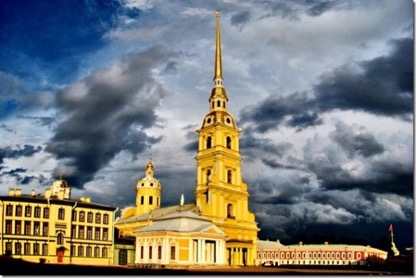 La fortaleza cuenta con seis murallas cuya altura máxima es de 12 metros, y seis bastiones. En 1787, todas las edificaciones que daban al río Nevá fueron revestidos de granito. La alameda central que conduce a la Catedral de San Pedro y San Pablo es una de las mejores obras de Tresini y es el edificio dominante de la fortaleza. La misma Catedral fue erigida en 1712-1733, en el lugar de la primera iglesia de madera temporal edificada en 1703 en homenaje de los Santos Apóstoles Pedro y Pablo que fueron los Santos del Zar Pedro I. En su exterior se destaca la torre de 122.5 metros de altura, rematada por una aguja que sostiene una esfera con un ángel manteniendo la cruz, obra de Rinaldi, y el reloj holandés que cada seis horas toca el himno nacional. En el interior de la catedral se destaca el iconostasio de madera tallada con iconos del pintor Mercúriev. Desde la época del Pedro el Grande la Catedral sirve de panteón familiar a los emperadores rusos y los miembros de la familia imperial de los Romanov, en el recinto del templo hay 32 tumbas como monumentos funerarios decoradas en su mayoría con mármol blanco, entre las que se destaca la de Pedro el Grande, siempre adornada con flores frescas. En 1998 en el panteón tuvo lugar el entierro de los restos del último emperador de Rusia, Nicolás II con su esposa Alejandra e hijos fusilados en 1918 por los bolcheviques. En la explanada de la Catedral se puede visitar la Casita de la Barca y la Ceca que contiene una exposición de numismática. A espaldas de la Ceca se encuentran dos antiguas cárceles, la Cortina de Catalina La Grande y el Bastión del Príncipe Trubetskóy, de fama siniestra por las torturas que allí se imponían a los presos políticos de aquella época.Visita al Palacio de Invierno: Museo de Hermitage.	Museo de Hermitage se encuentra situado en el corazón de San Petersburgo, entre el malecón del río Nevá y la Plaza del Palacio. El complejo ocupa cinco edificios unidos (el Palacio de Invierno, el Teatro de Hermitage, el Hermitage Pequeño, el Hermitage Viejo y el Nuevo Hermitage) que forman un hermoso conjunto arquitectónico. Actualmente el Hermitage atesora en sus 400 salas más de dos millones y medio de objetos culturales y artísticos de los pueblos de Europa y Oriente desde los tiempos más remotos hasta el siglo XX. La historia del Hermitage se inicia con Pedro el Grande, cuando adquirió varias obras de arte, entre las primeras que se encontraban “David despidiéndose de Jonatan” de Rembrandt y “La Venus de Táurida”. Se considera que el museo nació oficialmente en 1764, cuando un comerciante berlinés envió 225 cuadros a Catalina II en pago de unas deudas estatales. Al recibirlos Catalina la Grande quiso que su galería no fuera superada por las colecciones de otros monarcas y comenzó a comprar casi todo lo que se vendía en subastas europeas. 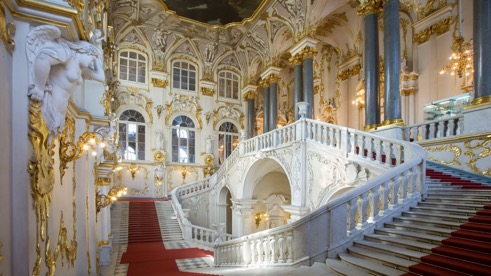 	El Museo de Hermitage es el museo más grande del mundo y se encuentra en dentro del Palacio de Invierno, que pasó a formar parte del museo en el año 1922, fue durante dos siglos la residencia principal de los zares rusos. Había sido construido para la emperatriz Isabel, hija de Pedro el Grande, y sus fachadas, el interior de la iglesia palaciega y la majestuosa escalera principal son un raro ejemplo del llamado barroco ruso del siglo XVIII. El Palacio de Invierno con sus formidables dimensiones, su abundancia de elementos decorativos y su majestuoso y noble porte debía simbolizar la potencia del Imperio Ruso, el poderío y fausto de sus soberanos. El exterior del Palacio se ha conservado casi sin alteración, excepto las esculturas decorativas hechas de piedra que cedieron su lugar a las figuras de bronce. Los interiores del palacio fueron decorados por el famoso genial italiano Bartolomeo Francesco Rastrelli. Sin embargo, las salas del palacio son del siglo XIX, pues tras incendio de 1837 se reconstruyeron según la moda de aquella época. A pesar de que se convirtieron en salas de exposiciones no han perdido todo su esplendor. Las más bellas de todas son la Escalera de Honor, la Sala Menor del Trono que tiene el nombre del Pedro el Grande y proyectada por el gran frances Montferrand; La Galería de la Guerra decorada por el genio italiano Carlo Rossi, la Sala Mayor del Trono de San Jorge, la Gran Antesala, la Sala de Blasones decoradas por otro gran italiano Giacomo Quarenghi, las bellas y finas capillas, muchas más y más galerías de la planta baja y por supuesto – la Sala de Malaquita con sus columnas, pilastras, chimeneas, lámparas de pie y mesitas que están decoradas con malaquita procedente de los Montes Urales. El verde vivo de la malaquita, combinado con el brillo del dorado y el mobiliario tapizado con seda de color frambuesa, determinan la impresión fantástica de esta sala. Recorriendo las salas y galerías del Museo de Hermitage el visitante recibe la única posibilidad de contemplar con sus propios ojos los testimonios de diferentes épocas y conocer la cultura de los pueblos que habitan nuestro planeta. Cada muestra por mínima que sea, no tiene precio. Lo mismo que en un montón de piedras finas y tesoros brillantes conocidos en el mundo entero. El Museo de Hermitage posee monumentos y obras de primerísima calidad de la cultura primitiva y del arte antiguo: pinturas de los geniales grandes artistas Leonardo da Vinci, Giorgione, Tiziano, Rembrant, El Greco, Peter Paul Rubens. Podemos seguir citando los nombres de célebres artistas franceses, alemanes, italianos, españoles, ingleses y de muchos otros países, pero la lista sería para nunca acabar. El Hermitage también hace gala de las rarísimas obras de los famosos escultores europeos: Miguel Angel, Bernini, Canova Rodín, Thorvaldsen y de su única y la mayor de Rusia colección numismática.	Es decir, no hay arte que no esté representado en el Museo de Hermitage. Del Hermitage podríamos decir que es el Universo cuyas órbitas son épocas y dones divinos que se suelen llamar Artes y Creaciones. Visita panorámica de la ciudad de Nóvgorod la Grande.	La ciudad más antigua de Rusia, la cuna de la democracia rusa, el centro medieval de comercio y la artesanía, el mayor socio de la Liga Hanseática en los siglos XII-XVII, el vínculo entre la Europa medieval y Rusia, la frontera de dos civilizaciones – todo eso es Nóvgorod La Grande. Aquí en el VECHE (reunión) de Nóvgorod mucho más antes que en Europa nacieron y se practicaron los principios del "parlamentarismo" como instrimento político. Es decir, politicamente esta fue ciudad-república con un sistema demorático de administración único para aquella época.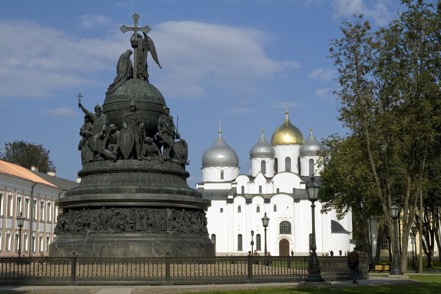 	La palabra “Nóvgorodiense” aparece por primera vez en la Crónica de Nóvgorod del año 859. Hasta ahora los científicos discuten acerca del tema de la fecha exacta de origen de Nóvgorod y la ubicación de la ciudad vieja. Recientemente la opinión predominante es que la ciudad vieja se encontraba en el lugar del Gorodishe (ciudadela), ubicado en la margen derecha del río Volkhov, a 2 km de la ciudad moderna. Probablemente allí estuvo la residencia del príncipe Ryúrik, llamado en el siglo IX a reinar en Nóvgorod y el cual fue fundador de la dinastía de los principes rusos Ryúrik. En el siglo X la ciudad fue trasladada a una nueva ubicación y recibió el nombre Nóvgorod, que significaba “ciudad nueva”. Después de la conquista de Kiev por el príncipe Oleg de Nóvgorod, que dirigió las tropas de Nóvgorod fue formado el estado único La Rus de Kiev. Entonces Nóvgorod se convirtió en el segundo centro más importante del nuevo Estado despues de Kiev.	En sus tiempos aquí reinaban los famosos príncipes rusos San Vladimiro Sviatoslávich el Grande y su hijo Yarosláv I el Sabio. Pero desde el año 1136 en Nóvgorod empezaron a elegir a los príncipes, podían decidir a qué príncipe invitar. La duración de su estancia en el trono de Nóvgorod dependía si él agradaba a la gente de Nóvgorod. Terminaron de invitar a los príncipes a finales del siglo XIII.La ruta turística: ANILLO DE ORO DE RUSIASergiev Posad (antes Zagorsk):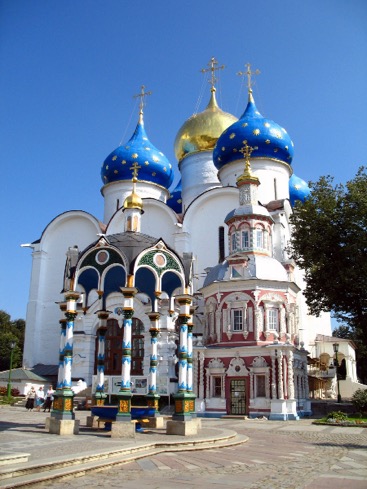 	La fundación del pueblo de Sergiev Posad se remonta al s. XIV, tiempo de la edificación del Monasterio (Laura) de la Santísima Trinidad y San Sergio, una perla de la arquitectura rusa temprana. La majestuosidad y grandeza de este conjunto arquitectónico despiertan invariablemente la admiración sincera.	Muchos eventos en la historia del Principado de Moscú son vinculados con el monasterio, allí donde el ejército ruso conducido por el glorioso príncipe ruso Dmitry Donskoi fue bendecido antes de salir para la batalla contra los invasores tártaros. En 1609-1610 tres mil defensores del monasterio resistieron un sitio de 16 meses durante la intervención polaca - lituana. Más tarde el zar Pedro I el Grande detrás de sus muros encontró el refugio durante el motín de los streltsy (arcabuceros).	En los años soviéticos el monasterio fue proclamado patrimonio nacional y museo de arte. Es conocido entre los extranjeros como “Vaticano Ruso”, por ser sede y residencia de verano del Patriarca ortodoxo de Toda Rusia Kiríll, centro espiritual de la Iglesia Ortodoxa rusa. El Monasterio está abierto a culto donde viven más de 300 monjes y en recinto del Monasterio se encuentra la Academia y el Seminario de Teología.	Entre sus tesoros más grandes están: la Catedral de la Dormición y de la Santa Trinidad de piedra blanca (1423), el edificio más antiguo cuyo interior está decorado con los iconos del retablo pintados por el famoso artista ruso Andréi Rublyov y sus alumnos; la elegante Iglesia del Espíritu Santo (1476); la Catedral imponente de la Asunción (1554) de cinco cúpulas que impresiona por su belleza y por su adorno interior; el magnífico campanario de cinco niveles (s. XVIII).	La exposición del Museo local muestra el arte del bordado ruso antiguo, oro y vajilla de plata, loza, vidrio y mobiliario palaciego. También en él se exponen atributos de la vida rural rusa de los siglos XIX y XX.Súzdal:	Súzdal es una antigua ciudad única en su género, cuyos monumentos arquitectónicos medievales constituyen un conjunto magnífico y armonioso. Los rusos la llaman "museo al aire libre" porque se ha conservado casi por completo desde el siglo XVII hasta nuestra época. La ciudad está ubicada en un lugar muy pintoresco a la orilla del rio Kámenka, entre los amplios campos y bellos bosques de abedules, la urbe tiene su encanto irresistible por la belleza de sus múltiples iglesias y catedrales, monasterios y conventos, casita de madera de campesinos con las ventanas talladas. 	La primera mención de Súzdal se encuentra en una crónica del año 1024, aunque se conoce que había crecido en el mismo lugar que un pueblo más antiguo, como un poblado de artesanos y comerciantes. Los siglos que volaron encima de ella han dejado su huella en forma de monumentos preciosos de la arquitectura rusa temprana. El centro histórico de la ciudad es el muro de tierra del Kremlin (s. XI) de piedra blanca y la Catedral de la Natividad de la Virgen Santa (1222-1225) que llama la atención con su cúpula azul, adornada con estrellas y las verjas doradas de las puertas que no tiene análogo en el arte medieval de Rusia antigua.		De enorme interés son las iglesias, cada una de las cuales es única, y los conjuntos arquitectónicos de los monasterios antiguos asociados con muchos episodios de la historia rusa. En el Convento de la Intercesión, que fue lugar de destierro para las mujeres nobles, el visitante puede ver una célula monacal y una exhibición de costura. 	El Monasterio de San Salvador y San Eufemio, el más grande de Súzdal, aloja una exposición del arte decorativo ruso de los siglos XII - XX; además en su recinto está la prisión del monasterio convertida en un museo con el departamento especial de libros raros antiguas que expone libros manuscritos de los siglos XV - XVIII y libros impresos en el siglo XVI y más tarde.Cerca del Kremlin está el Museo de la Arquitectura de Madera y la vida rural en donde se encuentra el único taller de la producción y pintura de las mundialmente famosas muñecas de madera – matrioshkas. Aquí se puede ver las típicas iglesias, molinos y viviendas de madera, monumentos del pasado remoto que conservaron su aspecto característico ruso.  	Aunque todos estos monasterios ofrecen una imagen memorable en la historia de la cultura rusa, esta ciudad es en última instancia famosa por su paisaje increíble y sus pintorescas vistas panorámicas.Vladimir:	Uno de los pueblos rusos más antiguos, siendo centro político, comercial, de artesanía y joyería, ocupaba durante largo periodo en aquella época medieval importantes posiciones en la parte noroeste de Rusia. La ciudad fue fundada por el príncipe Vladimir Monomákh de Kíev en 1108 y lleva su nombre. en los siglos XII-XIII la ciudad de Vladimir fue la capital del Estado Ruso Una señal característica de la época es las Puertas de Oro, de piedra blanca (1164), un monumento único de la ingeniería militar que toma su nombre de las puertas Doradas de Kíev.	Uno de los lugares de interés máxima de Vladimir es la Catedral de la Asunción (1158-1160), su cúpula deslumbradora vista desde lejos se parece el casco de un guerrero gigante que guarda la ciudad. Todo evoca la admiración aquí - las proporciones bien equilibradas, la albañilería perfecta, el acabado extraordinario de detalles y los frescos inestimables pintados por los famosos maestros Andrei Rublyov y Daniel Cherny (el Negro). La Catedral sirvió de modelo para la construcción posterior de la famosa Catedral más importante del Kremlin moscovita y Puertas de Oro.	Otra reliquia arquitectónica de la ciudad que hace falta mencionar es la Catedral de San Demetrio (1194-1197) de fama mundial por su esculpido filigrana en piedra blanca, un ejemplo de la armonía y serenidad épica. El ornamento suntuoso de 1.300 modelos diferentes tallados de piedra cubren su fachada entera.Estos tres monumentos históricos están reconocidos por la UNESCO como patrimonio de la humanidad por su herencia cultural.Visita panorámica de la ciudad de Moscú.	Visita panorámica de la ciudad privada con guía de habla hispana, su centro histórico y sus principales monumentos. La Plaza Roja, Kremlin, el Museo de Historia, las Tiendas GUM y la Catedral de San Basilio, el Teatro Bolshoy, la avenida Tverskaya. La universidad Lomonósov, el convento de Novodévichi. Moscú es famosa por sus numerosos monumentos históricos y arquitectónicos. El corazón de la capital es el antiguo Kremlin, que se ubica en la cima de una colina sobre el río Moskva. Al lado están la Plaza Roja con la majestuosa Catedral del Manto de la Virgen. En Moscú hay numerosos edificios modernos: el de la Universidad “Lomonósov”, el Estadio Central en Luzhnikí, donde en 1980 tuvieron lugar los inolvidables Juegos Olímpicos de Verano. Moscú es la ciudad de teatros, entre ellos el Teatro Bolshoy de fama mundial. 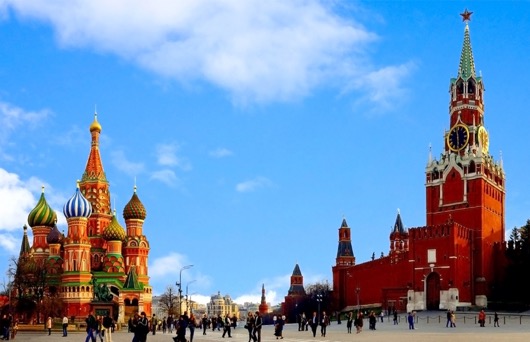 	La Plaza Roja de Moscú ha vivido gran parte de los momentos más importantes de la historia del país. La esencia de Rusia se encuentra concentrada en esta Plaza: San Basilio, la Torre del Salvador, el Kremlin, el Palacio de Congreso.La primera mención escrita de esta plaza data del año 1434. En aquel entonces era la principal plaza comercial de la ciudad. "Krásniy" - en antiguo ruso quiere decir bello o rojo. La "Bella Plaza" o "Plaza Roja" hoy es el corazón de Moscú y de toda Rusia. Se extiende - 695 m de longitud y 130 m de ancho - a lo largo del muro este del Kremlin ocupando un área de casi 70 000 metros cuadrados.	En el rincón noreste de la Plaza se ubican dos edificios interesantes, derribados en los años 30 y reconstruidos en 1993-1995. Se trata de la Puerta Voskresenskiye (de la Resurrección) con la capilla del icono de la Madre de Dios de Íver, y de la pequeña y bella Catedral de Kazán cuyo prototipo es fechado en el siglo XVI. 	Entre la Catedral de Kazán, y la de San Basilio, se ubica un enorme edificio de estilo pseudoruso: los almacenes GUM, inaugurados en 1893 y reabiertos en 1953 como centro comercial. El edificio consta de tres largos pasillos de la misma longitud que la plaza, y de tres pisos. Aquí se pueden encontrar las marcas de moda más sofisticadas.Por el norte la Plaza Roja está limitada por el majestuoso edificio del Museo Histórico construido en los años de 1874-1883 por el arquitecto Sherwood en el estilo que se asemeja a la arquitectura de las torres del Kremlin. Visita a la Ciudadela del Kremlin con sus principales Catedrales 	Es la parte más antigua de Moscú. Hace 800 años, en la ribera alta del río Moskvá, por la orden del príncipe Yuri Dolgoruki (del Brazo Largo) se edificó una fortaleza de madera. El Kremlin de entonces no era grande y ocupaba menos de la vigésima parte de su área actual. A lo largo de su historia Kremlin sufrió varias reconstrucciones: a principios del siglo XIV después de la devastadora invasión tártaro-mongola la fortaleza fue rodeada de la vigorosa muralla de roble; en 1367 el Príncipe Dmitriy levantó la primera muralla de piedra. En esta misma época se construyen iglesias y cámaras de piedra. Durante el gobierno del zar Iván III Moscú deviene centro de unificación de los principados rusos, la capital de un potente Estado. De 1485 a 1495 se construyeron nuevas murallas. 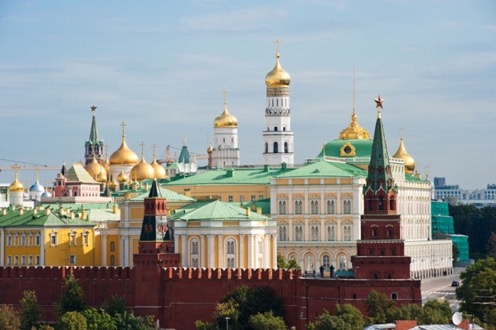 	En el recinto del Kremlin se ubican los únicos en su género monumentos de la arquitectura antigua rusa: la Catedral de la Asunción (siglo XV), la Catedral de la Anunciación (siglo XVI), la Catedral De San Miguel Arcángel (siglo XVI), el panteón de los zares rusos, así como los famosos Cañón Zar (siglo XVI), Campana-Zarina (siglo XVIII).Visita al Museo de Armería y Fondo de Diamantes en Kremlin	Uno de los museos del Kremlin que representan el mayor interés es la Armería, tesorería de los zares rusos, donde están presentadas colecciones rarísimas de artículos de oro y plata de los siglos XII-XIX, condecoraciones estatales antiguas rusas, carrozas y tronos de los zares, trajes de gala de los siglos XVI-XIX. 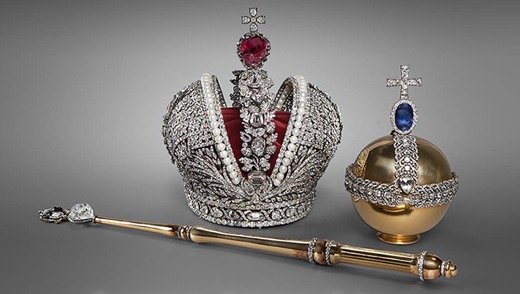 	Otro museo de sumo interés que se encuentra dentro del Kremlin es el Fondo de Diamantes, visita opcional (con pago adicional), Colección única en su género de pepitas de oro y platino, diamantes y brillantes de Siberia, excelentes muestras de la joyería de los siglos XVIII-XIX.	El Fondo de Diamantes es una colección estatal única de obras de orfebrería de alto valor histórico y material, así como de piedras en bruto y talladas, pepitas de oro y plata. Entre las mundialmente conocidas colecciones de obras de joyería este fondo ocupa uno de los principales lugares.		La exposición permanente "El fondo de diamantes" fue inaugurada en 1967 en el edificio de la Armería. La colección empezó a formarse a comienzos del siglo XVIII cuando el emperador Pedro el Grande publicó un ucase para conservar las regalías y objetos de la corte, con lo cual reconoció que las joyas más importantes pertenecen no solo a la familia real, sino a todo el Estado ruso. Los atributos de la dignidad real, regalías, órdenes y adornos laicos se conservarán en un depósito especial - la cámara de los Brillantes en el palacio de Invierno (Hermitage) hasta el año 1914.	Cuando comenzó la Primera Guerra Mundial, todos los tesoros fueron rápidamente evacuados al Kremlin moscovita, y guardados en los sótanos de las edificaciones gubernamentales durante 8 años. En el año 1922 el Comité del Arte confirmó el valor histórico y artístico de los objetos de la antigua cámara de Brillantes y decidió guardarla para las futuras generaciones. 	Actualmente, entre las joyas de la familia real se pueden observar las obras de los http://www.guia-moscu.com/kremlin/alexandr_b.jpgorfebres soviéticos, cuya belleza no sede a las obras maestras del pasado. Este tesoro se encuentra dividido en dos salas. En la primera se pueden admirar los diamantes de enormes dimensiones como el "Estrella de Yakutia" de 232 quilates, el diamante de Rusia más grande hasta la fecha.En la segunda sala se exhiben las llamadas "piedras históricas", entre las que se pueden mencionar:La Gran Corona Imperial que fue elaborada en 1762 para la coronación de la emperatriz Catalina II. Contiene 5000 brillantes, perlas, oro, plata y está rematada con una espinela de color rojo oscuro de 398,72 quilates; Otra piedra histórica forma parte de la pulsera de oro y es un brillante plano con la imagen en miniatura del Emperador Alejandro I. Entre los brillantes planos está el más http://www.guia-moscu.com/kremlin/sha_b.jpggrande del mundo con una superficie de 7 cm². La única piedra histórica sin marco es el diamante Shá - uno de los más antiguos de la India, sobre las facetas del cual hay inscripciones persas que cuentan de su historia.Visita OPCIONAL (con pago adicional) del Metro de Moscú. 	Con su guía experto y profesional durante su visita de Moscú diríjase al Metro capitalino con su billete de metro para descubrir los tesoros subterráneos de la ciudad. Vea las estaciones más interesantes con la extravagante arquitectura de la era soviética y escuche la historia que rodea a las estaciones de metro de su guía experto.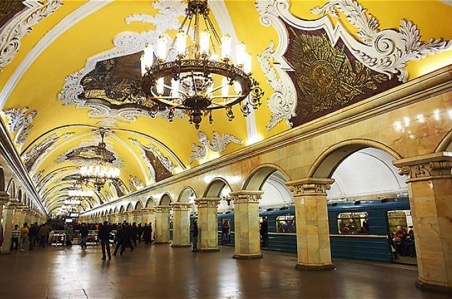 	Inaugurado el 15 de mayo de 1935 por el poder soviético como símbolo del avance tecnológico e industrial del sistema político, el Metro de Moscú era el “Palacio del Pueblo”. En su decoración participaron los más importantes artistas de la época y se utilizaron materiales procedentes de todos los rincones del país, queriendo simbolizar la unidad de los pueblos soviéticos. Aun hoy día es el principal medio de transporte de la ciudad y uno de los principales del mundo, con más de 200 km de líneas y 150 estaciones. Visitaremos las más importantes, construidas con lujosos materiales, como más de 20 variedades de mármol, granito, ónice y decoradas con pinturas, mayólica, vidrieras, murales, mosaicos e incluso grupos escultóricos.	Elogiado como uno de los mejores logros arquitectónicos de Stalin, el Metro de Moscú fue creado para simbolizar el alzamiento de su régimen y un reconocido imperio. Aprenda más cosas sobre sus sucesores, que más tarde simplificaron la ornamentación de la arquitectura del metro, y vea cómo se reflejan las épocas diferentes en el carácter de cada estación. Si tiene suerte, puede que incluso encuentre la entrada secreta al Metro-2 sin confirmar, un sistema de metro paralelo utilizado por el gobierno, un misterio que no ha sido negado ni confirmada a día de hoy.	Visite la estación Plaza de la Revolución (Ploschad Revolyutsii) y admire las 72 magníficas esculturas de bronce que representan a la población de la antigua Unión Soviética, ubicadas debajo de los arcos de mármol diseñados por el legendario arquitecto ruso Alexey Dushkin. Otra estación creada por Dushkin es Novoslobodskaya, a la que se dirigirá a continuación para admirar las impresionantes vidrieras. 	Descubra la decoración barroca, los techos abovedados y los candelabros en la estación Komsomolskaya y, a continuación, maravíllese ante el grandioso y pomposo diseño de la estación Kurskaya, una de las primeras estaciones que se construyeron. Su diseño refleja los ideales del régimen comunista de Stalin y podrá observar sus consignas en el ala izquierda sobre las paredes, junto a los mosaicos que simbolizan la "victoria" de su régimen sobre la pobreza y hambre.	Por último, haga una visita a Mayakovskaya, la estación que recibió el nombre del poeta ruso Vladmir Maiakovsky, y descubra por qué es considerada como la más bella y emblemática estación de metro de Moscú. Contemple en la parte superior unos 30 fascinantes mosaicos que representan la visión de Stalin del brillante futuro de la Unión Soviética y después podrá admirar las características de la arquitectura típica anterior a Segunda Guerra Mundial que representa la estación. Su visita termina aquí.NOTA:* Referente de las visitas opcionales (con pago adicional) en Moscú: favor de solicitar la cotización correspondiente con anticipación (antes de salida de viaje) tomando en cuenta que la prestación de estos servicios está sujeto a disponibilidad y autorización del proveedor de Rusia *.PEGA EL LOGO DE TU AGENCIA AQUÍ[NOMBRE DE LA AGENCIA]DIRECCIÓN:TELÉFONO:EMAIL:Ruta de autobús del paquete terrestre grupal:SAN PETERSBURGO – NOVGOROD EL GRANDE – VALDAY – TVER –  – KLIN – SERGUIEV POSAD – SUZDAL – VLADIMIR – MOSCÚDuración del tour:09 DÍAS / 08 NOCHESFechas fijas de inicio del tour en San Petersburgo por los Domingo:en estas fechas los viajeros llegando a San Petersburgo se unirán a un grupo de habla hispana.Temporada ALTA:   Mayo 19;   Junio 16 y 30;   Julio 14. Temporada MEDIA:  Julio 28;   Agosto 11 y 25;   Septiembre 08 y 22; Octubre 06.Categoría de hospedaje:Hoteles de categoría – PRIMERA ****:hotel NOVOTEL CENTRE o COURTYARD VASILEVSKY o similar en San Petersburgo.   hotel TVER HOTEL o similar en Tver;  hotel VELIY HOTEL SUZDAL o similar en Súzdal;   hotel HOLIDAY INN LESNAYA o similar en Moscú.  Fechas fijas de inicio del tour en San Petersburgo por los Domingo:Precio por persona en base hab. dobleSuplemento de hab. sencillaTemporada ALTA:Mayo 19;Junio 16 y 30;Julio 14. $ 1,565.00 USD$ 595.00 USDTemporada MEDIA:Julio 28;Agosto 11 y 25;Septiembre 08 y 22;Octubre 06. $ 1,450.00 USD$ 475.00 USD